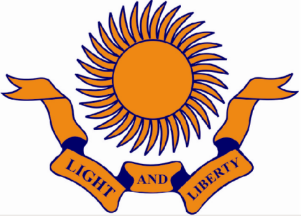 NAIROBI CLUBFOUNDED 1901Exciting Career Opportunity at Nairobi ClubINTERNAL JOB ADVERTISEMENT F&B CONTROLLER (JOB REF: NC/FBC/10/2019)Brief Background of the organization	Nairobi Club is a private members’ Club, owned by its Members. It was established in 1901 by Members who realized the need for a home environment in the heart of Nairobi. The Club is the second oldest and most popular establishment of its kind in Kenya.We are situated at the fast growing Upper Hill region north of the Central Business District – (CBD). It is an easy 5 minute drive from the City Centre to the heart of Kenya’s premier Club.  Job SummaryResponsible for auditing and controlling the entire Club stocks including food, beverages, dry goods, stationery, housekeeping, cutlery, fuels, promotional items, history books, gymkhana and linen.  Key Measurable GoalsEnsure proper variances at a minimumAccountability of all stock values and record of transferMaintenance and control of all Club stock Maintain stock control of margins within approved limits Duties & ResponsibilitiesEnsure costing of menus and beverage stock is done at regular intervals including updating of the recipes in the accounting systemEnsure that all Club stock including food and beverage stocks are held within the Club objective In charge of TMCs and Room cards accountabilityMaintain stock variances at a minimum and ensure unexplained shortages are chargedPrepare sales analysis of items by restaurants and bars on daily basisPrepare a daily food cost reportPrepare the monthly food and beverage costs control reports Ensuring standard stocks of operating equipment to outletsResponsible for maintenance of stocks to ensure that no stock outs and expiries of stocks occurs in the bars, kitchen, main, and housekeeping storesAudit and verification of the sales chits by tallying with captain orders to ensure completeness of food and beverage salesControl and ensure accountability of all consumables items, cutlery and glassesReconciliation of stocks with sales for the F&B departmentCarry out daily, end month and annual stock take of all stock items  Valuation of stocks and record keeping of all stocks and sales recordsRegular price review to ensure consistency with the Club’s margins and budgetsAttend to any other relevant duties as assigned from time to timeExtent of AuthorityChecking transactionsWorking RelationsInternalChief AccountantAccountantStoresUser departmentsExternalNoneKey SkillsBasic accountancy skillsInterpersonal skillsCommunication (oral/written)ProactiveComputer proficiencyDesired Personal AttributesDetail orientedIntegrityQualifications and ExperienceA diploma in accountancy from an accredited institutionTwo years experience in a busy office setting preferably a cash or accounts office If your qualifications and experience meet the above criteria, please send an application (quoting the Job reference number) and detailed CV indicating day contact telephone number, current remuneration and three referees by 18th October 2019 to: The Human Resources Manager, Nairobi Club, P.O. Box 30171-00100, Nairobi or e-mail to hr@nairobiclub.com